Kochane Dzieciaki!Kolejny raz spotkanie z Panem Jezusem Dobrym Pasterzem i o tym, za co możemy Mu dziękować  Spróbujcie się też pomodlić z Waszymi Kochanymi Rodzicami. Szczególnie dlatego, że zbliża się Dzień Mamy https://www.youtube.com/watch?v=d74_ZxLV_nkWszystkim Mamom życzę dużo miłości i uśmiechu w dniu Waszego święta. I mały muzyczny prezent ode mnie dla Washttps://youtu.be/9B6FizzbYVoPozdrawiam Was serdecznie i życzę miłego oglądania 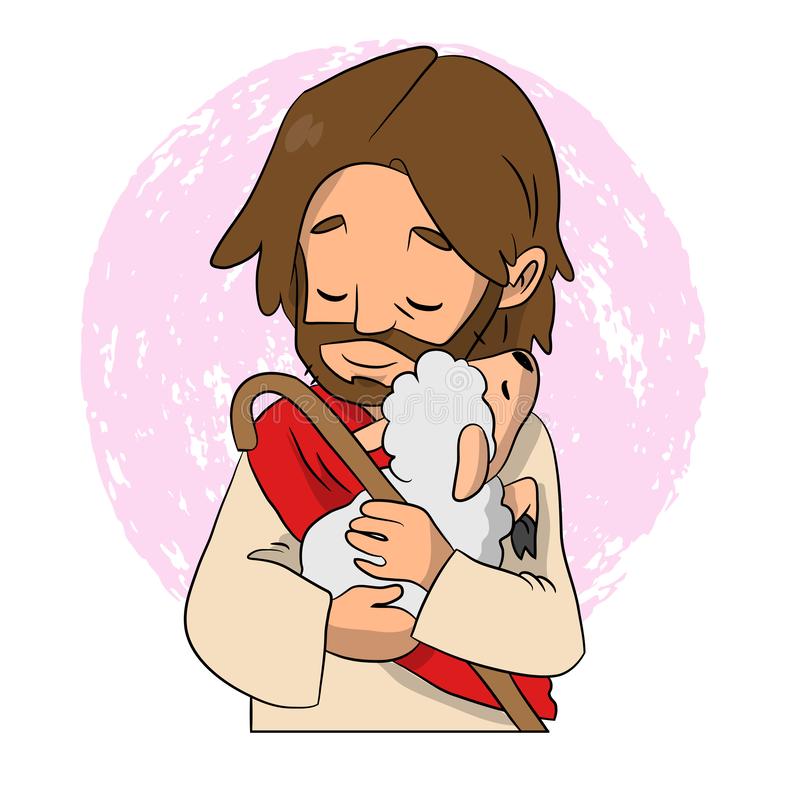 